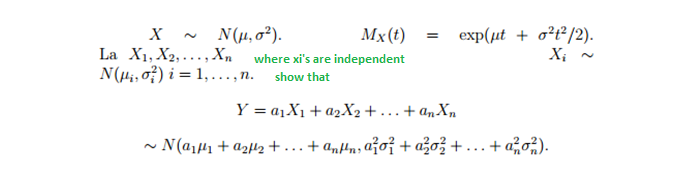 This is wrong since it should have variance 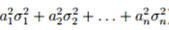 And hence The only thing that I could see that is wrong is thatI would like to be pointed out what is wrong with my attempt and be given a new derivation that is justified as correct through all the steps.